					Vin är den hälsosammaste och mest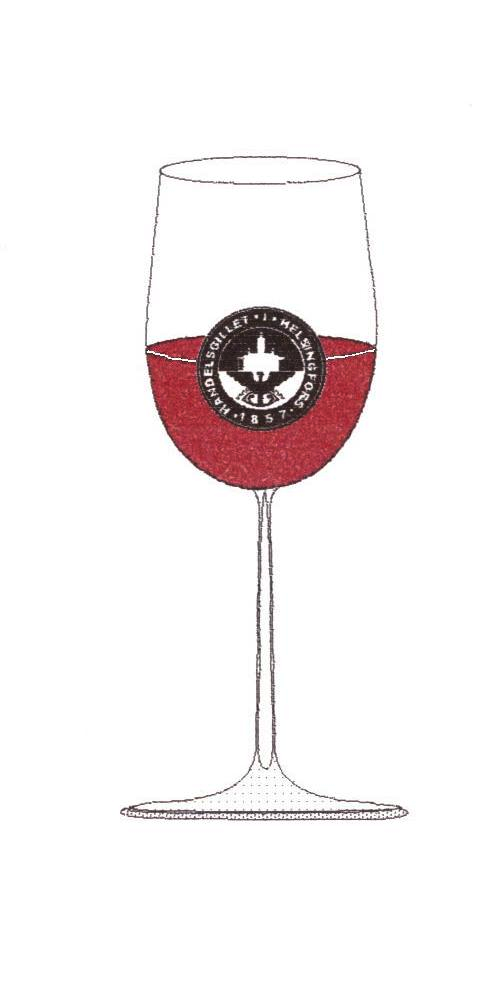                                                                              hygieniska av alla drycker                                                                                       Louis Pasteur				   VINKLUBBEN har nöjet att inbjuda till Tasting fredagen den  23  februari, 2018 kl. 18.00 i Donatorn. Ramon Sanchez presenterar Merlotviner: 006903  Pasqua Merlot 2016 458777  La Ronciere Reserva Merlot 2013467087  Yalumba Y Series Merlot 2016 005795  Beringer Founder’s Estate Merlot 2015 433287  Chateau Peyronneau 2014483277  Fontant de France Merlot Efter  provningen äter vi Rödvinsmarinerad oxragu med tomatris, pris 23 €. Till maten dricker vi KMW Classic Collection Merlot, Sydafrika . Efterrättsalternativ  Chokladbakelse med bär (6.50 €) . Skriv i meddelanderutan om du vill ha efterrätt.  Mat och dryck betalas till Cantina West vid tastingtillfället. Avgiften för tastingvinerna, 20 euro per person, skall betalas samtidigt som du får bekräftelse om plats till provningen. Detta för att anmälningen skall vara giltig! Betalning sker till konto FI02 4055 0012 3523 04, Aktia Bank. Mottagare: Bo Söderholm/Handelsgillets Vinklubb. I meddelanderutan skriver ni ”Vintasting” + datum för provning. Om ni blir tvugna att avboka, returneras avgiften för avbokningar som ankommit senast en dag före tasting! Anmälan tidigast kl.10.00 torsdagen den 15 februari  på vår hemsida, fliken Anmäl dig.  Ditt sällskap (avec) skall anmälas skilt.Varmt Välkomna!Vinklubbens styrgrupp